Estado do Piauí Tribunal de Contas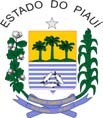 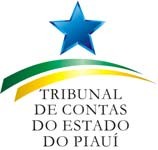 REQUERIMENTO RESSARCIMENTO DE PASSAGENS AÉREAS(Resolução nº 01/2015)Dados do(a) requerente:Percursos, horários e valores abaixo (Anexar comprovante de bilhete aéreo)Nº Portaria (Anexar Portaria)Objetivo da viagem (Descrever a finalidade da viagem, de forma clara e objetiva)Nestes termos, Pede deferimento.Teresina,	de	de 	.    Assinatura (Requerente)NomeMatrículaCargoFunçãoLotação (Diretoria/Divisão/Seção)Lotação (Diretoria/Divisão/Seção)De:Para:Data:Valor - R$Valor Total – R$Valor Total – R$Valor Total – R$